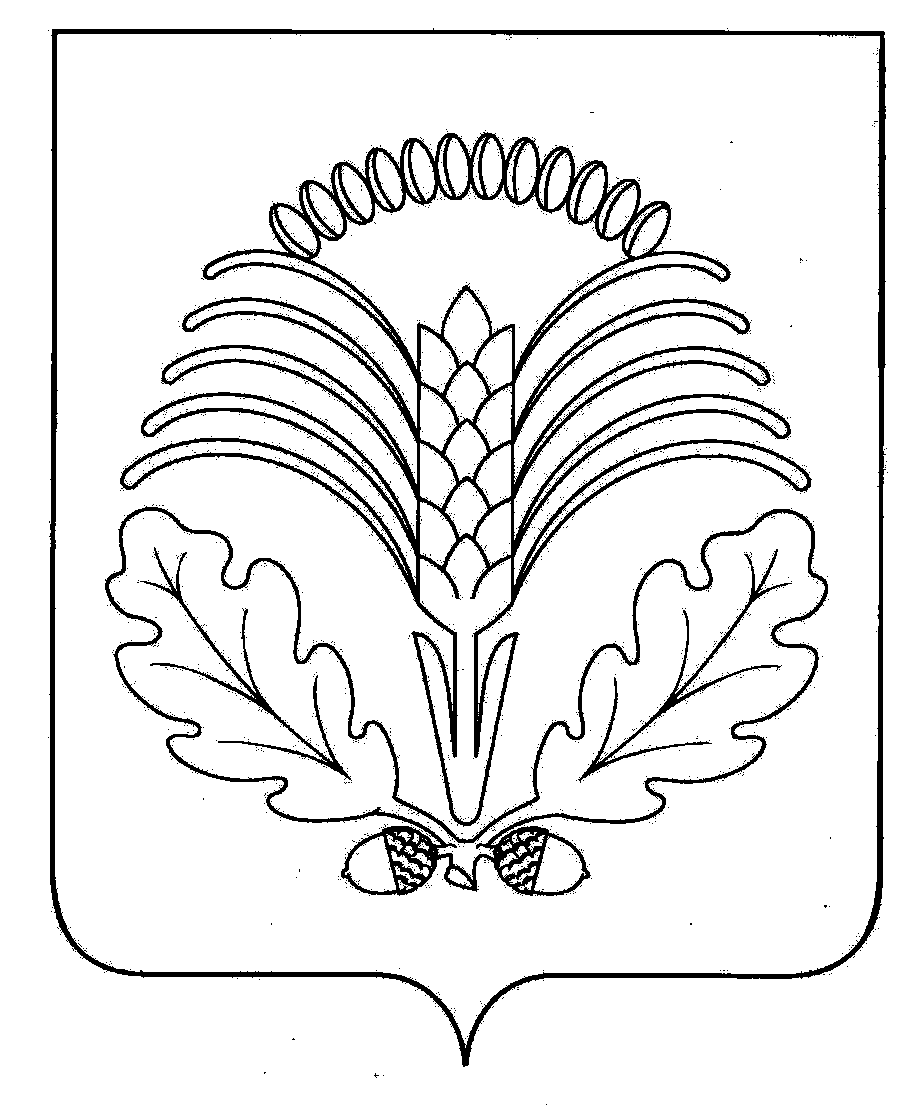 Официальная информация администрации  Грибановского муниципального района___________________________________________________________________________________________АДМИНИСТРАЦИЯГРИБАНОВСКОГО МУНИЦИПАЛЬНОГО  РАЙОНА
ВОРОНЕЖСКОЙ ОБЛАСТИП О С Т А Н О В Л Е Н И Еот 02.09.2022 г.  № 485пгт. ГрибановскийВ связи с увеличением прожиточного минимума и с целью улучшения качества питания в муниципальных дошкольных образовательных организациях Грибановского муниципального района Воронежской области,  в соответствии с указом губернатора Воронежской области от 20 февраля 2022 года № 30-у "О введении для органов управления и сил Воронежской территориальной подсистемы единой государственной системы предупреждения и ликвидации чрезвычайных ситуаций   режима чрезвычайной ситуации", руководствуясь Федеральным законом                         от 29.12.2012 № 273-ФЗ «Об образовании в Российской Федерации», администрация Грибановского    муниципального   района п о с т а н о в л я е т: Отделу по образованию и молодежной политике администрации Грибановского муниципального района (Тетюхина):Организовать питание в муниципальных дошкольных образовательных организациях, реализующих образовательную программу дошкольного образования  в соответствии с требованиями, утвержденными постановлениями Главного государственного санитарного врача Российской Федерации от 27 октября 2020 года № 32 «Об утверждении санитарно-эпидемиологических правил и норм СанПиН 2.3/2.4.3590-20 «Санитарно-эпидемиологические требования к организации общественного питания населения».Утвердить сумму муниципальной составляющей стоимости одного детодня в размере 51,00 рубля на 1 ребенка. Из средств муниципального бюджета выделить средства     в размере 51,00 рубля на один детодень на 1 ребенка. 2. Контроль за исполнением настоящего постановления возложить на заместителя главы администрации Грибановского муниципального района Слизову О.А.И.о. главы  администрациимуниципального района                                                                                                                                           М.И. ТарасовОб  утверждении суммы муниципальной составляющей стоимости одного детодня в Грибановском муниципальном районе Воронежской области в дошкольных образовательных организациях, реализующих образовательную программу дошкольного образования